ST MARY’S UNIVERSITY TWICKENHAM, BSc Degree Examination students registered forLevel FOURTitle: 	Clinical Human Anatomy Code: 	SRE4011Semester:  Resit Date: 05 July 2019Time: 09:30-11:30amTIME ALLOWED: TWO HOURSPlease answer ALL multiple choice questions by answering A/B/C/D on the answer sheet provided.  All multiple choice questions are worth one mark.Please answer ALL short answer questions in the answer booklet.Which of the following bony landmarks can be palpated?AIIS PSISAcetabulum Obturator foramenThe four quadriceps muscles are?Rectus Femoris, Biceps Femoris, Semimembranosus, SemitendinosusRectus Femoris, Vastus lataralis, Vastus intermedialis, Vastus medialisRectus Femoris, Psoas Major, Pectinious, Sartorius Rectus Femoris, Vastus lateralis, Vastus obliques, Vastus medialisWhich of the following joints does not allow pronation to occur?Humeroradial jointHumeroulnar jointProximal radioulnar jointDistal radioulnar jointWhich muscle is highlighted in blue in the picture below? Extensor carpi ulnaris Palmaris longus Extensor digitorumFlexor digitorum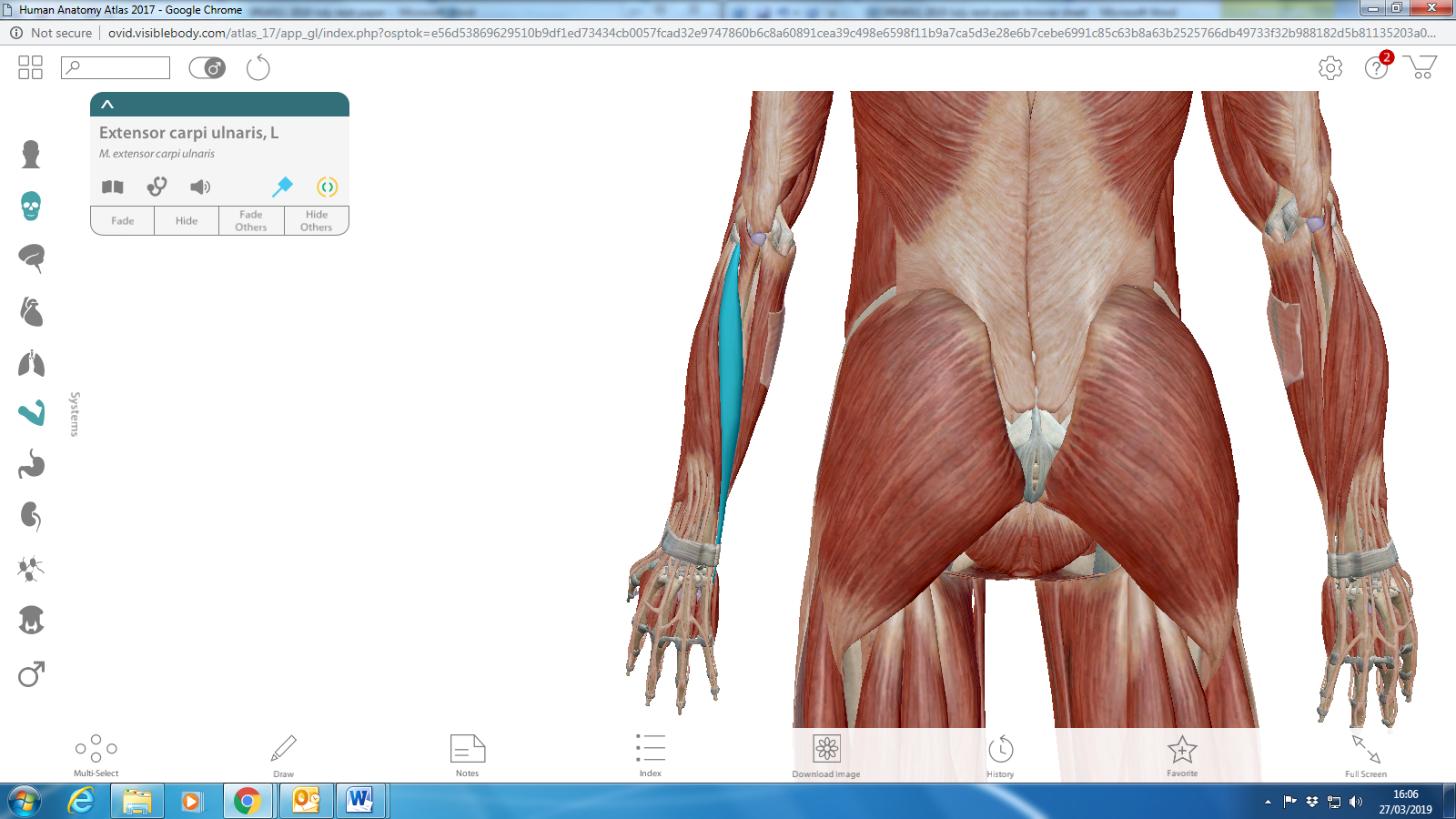 What is the inner layer of the intervertebral disc known as?Anulus fibrosusTriangular cartilageNucleus pulposusEnd plateWhich of the following is NOT a function of the sacrotuberus ligament?Binds sacrum to the iliumLimits nutation of the sacrumPrevents posterior flaring or diastasis of the jointIs lengthened when the hip is maximally extendedWhich of the below is a function of the Meniscus in the knee? Dissipate force evenly Provide an attachment point for the LCLTo increase blood supply to the surrounding tissuesIncrease friction Which bone found in the foot articulates with the Talus to create the subtalar joint? FibulaNavicular Calcaneus CuboidThe muscle in this picture is Longus Colli. Which movements does this muscle create?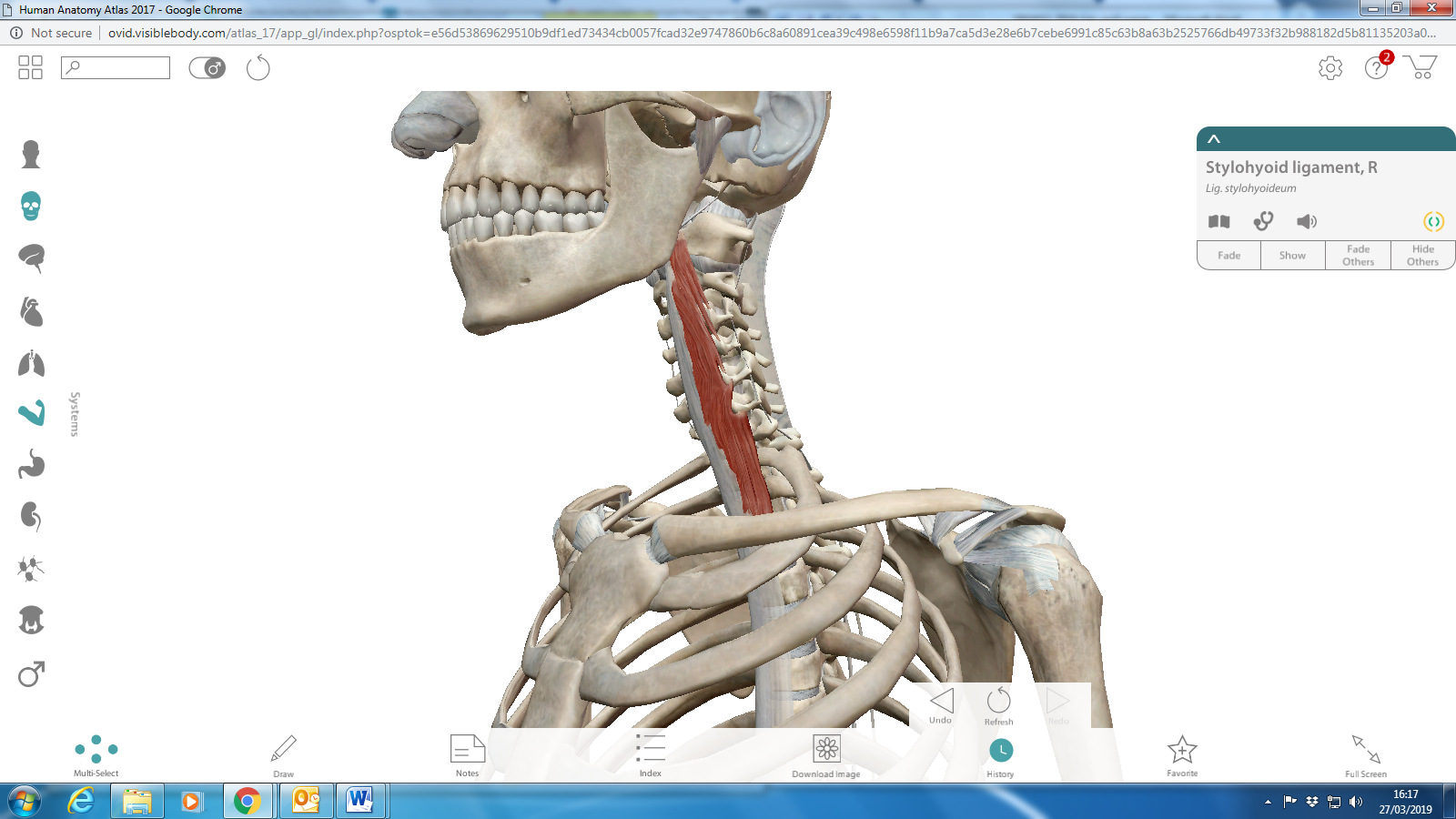 Extension, contralateral rotation, ipsilateral lateral flexion of the Cx. Flexion only of the Cx. Flexion, assists with ipsilateral rotation of the CxFlexion, assists with contralateral lateral flexion of the Cx. The brachial plexus is made up of:A lateral, posterior and medial cordA superior, middle and inferior trunk3 anterior and 3 posterior divisionsAll of the aboveRhomboids major inserts into …Lateral border of the scapulaSpine of scapulaInferior angle of the scapulaMedial border of the scapula Which three muscles insert into the Pes anserinus on the Tibia? Gracilis; Semimembranosis; Rectus FemorisGracilis; Semitendinosus; Sartorius Semitendinosus; Semimembranosis; SartoriusSartorius; Biceps Femoris; Adductor Magnus What are the attachments of the Lateral collateral ligament of the knee? Lateral condyle of the femur to lateral condyle of the tibiaLateral epicondyle of the femur to lateral epicondyle of the tibiaLateral condyle of the tibia to the fibula head Later epicondyle of the femur to the fibula head What is the joint classification of the apophyseal joints in the spine?Synovial plane jointsSynovial hinge jointsSynovial biaxial jointsSynovial  ball and socket joints Name this vertebra: 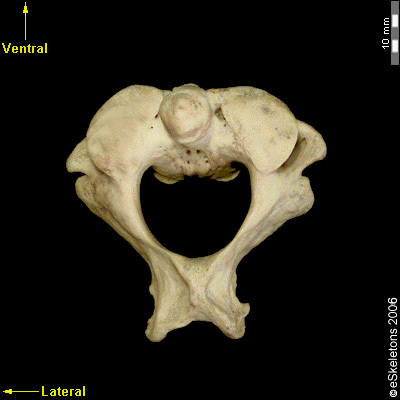 C1 C2 C7T4Which of the following attaches to the Corocoid process?Long head of Biceps Brachii tendonPectoralis MajorCoracobrachialisBrachialis The Ulnar nerve comes from the ventral nerve roots of: C5 & C6C5, C6 & C7C7, C8 & T1C8 & T1Which of the following bony landmarks are NOT palpable?Soleal line Anterior border of tibiaMedial condyle of tibia Tibial tuberosityWhich of the muscles listed below internally rotates the hip?Adductor BrevisPectineusTensa Fascia LataPiriformisThe joint orientation of the superior facets in the Lumbar spine face in which direction? Posteriorly & laterallyPosteriorly & mediallySuperiorly & medially Inferiorly & anteriorly What movement occurs at the distal radioulnar joint? RotationFlexion/extensionAbduction/adductionInternal/external rotation The Musculocutaneous nerve innervates which muscle?The PectoralsThe DeltoidsBiceps BrachiiTriceps Brachii The Spinalis muscles makes up one of the three erector spinae group. Where is its main attachment point?The spinous processesThe transverse processThe ribsThe occipital boneWhich ligament is highlighted in blue? 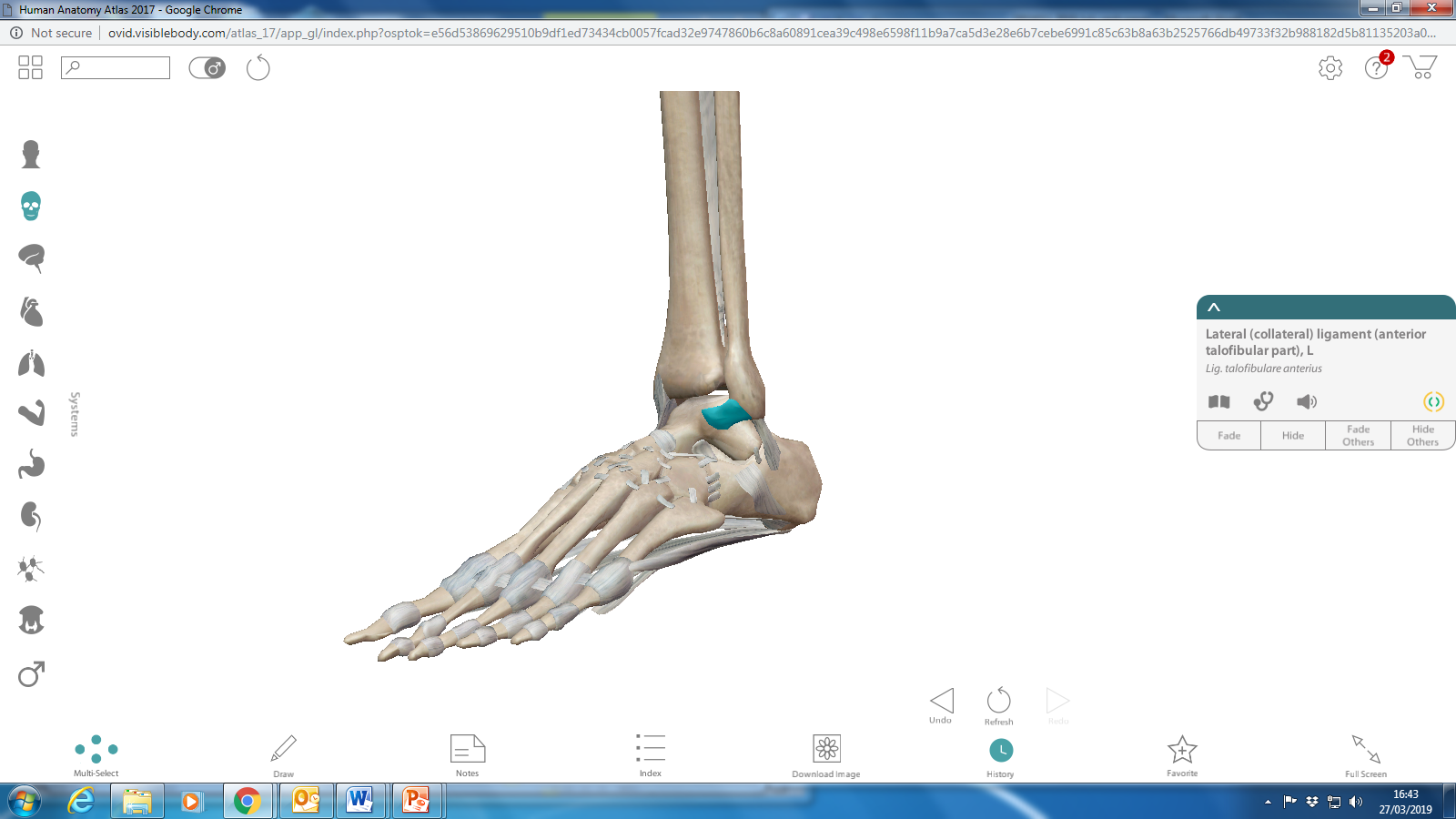 Anterior talofibular ligament Talocalcaneal ligamentPosterior talofibular ligamentTibiofibular ligament What is the function of the subacromial bursa?Separate the tendon of the subscapularis from the anterior margin of the glenohumeral joint. Separate the tendon of the infraspinatus from the posterior margin of the glenohumeral joint. Prevent friction between the humerus and the corocoacromial arch.Stabilise the glenohumeral joint. Where would you palpate the head of the Ulna?Distal end of the Ulna on the lateral side of the dorsal surfaceProximal end of the Ulna on the lateral side of the dorsal surfaceProximal end of the Ulna on the anterior surface below medial epicondyle of the humerusDistal end of the Ulna on the palmer side, proximal to the scaphoid boneWhich statement is NOT correct about the atlantoaxial joint?The facet on the anterior arch of the atlas articulates with the dens of the axisThe atlantoaxial joint consists of 3 articulationsThe atlantoaxial joint is a rotary joint The posterior longitudinal ligament extends from the dens to stabilise the atlantoaxial joint. Name the muscle highlighted in blue: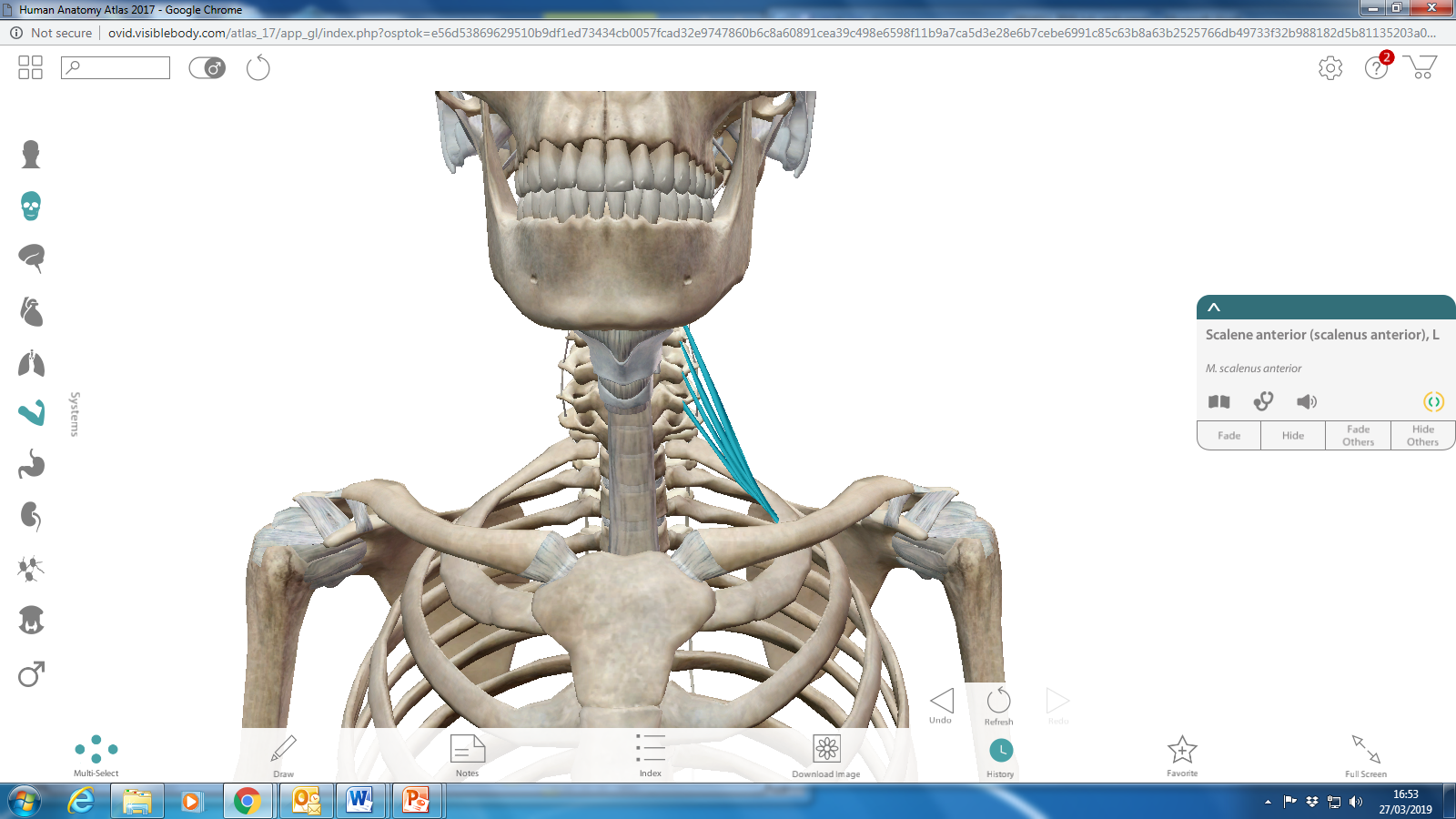 Scaleneus anterior Splenius Cervicis SternocleidomastoidLongus ColliWhich of the following muscles assists with shoulder ABDuction?Triceps brachiiBiceps brachiiSupraspinatusCoracobrachialisWhich of these muscles flexes the wrist? Palmaris LongusFlexor pollicis brevis Flexor digiti minimiPronator quadratusWhat nerve innervates the Hamstring group? Femoral nerveSciatic nerveGluteal nerveObturator nerveHow many interphalangeal joints are there in the hand? FiveSeven NineElevenName the bone highlighted in blue: 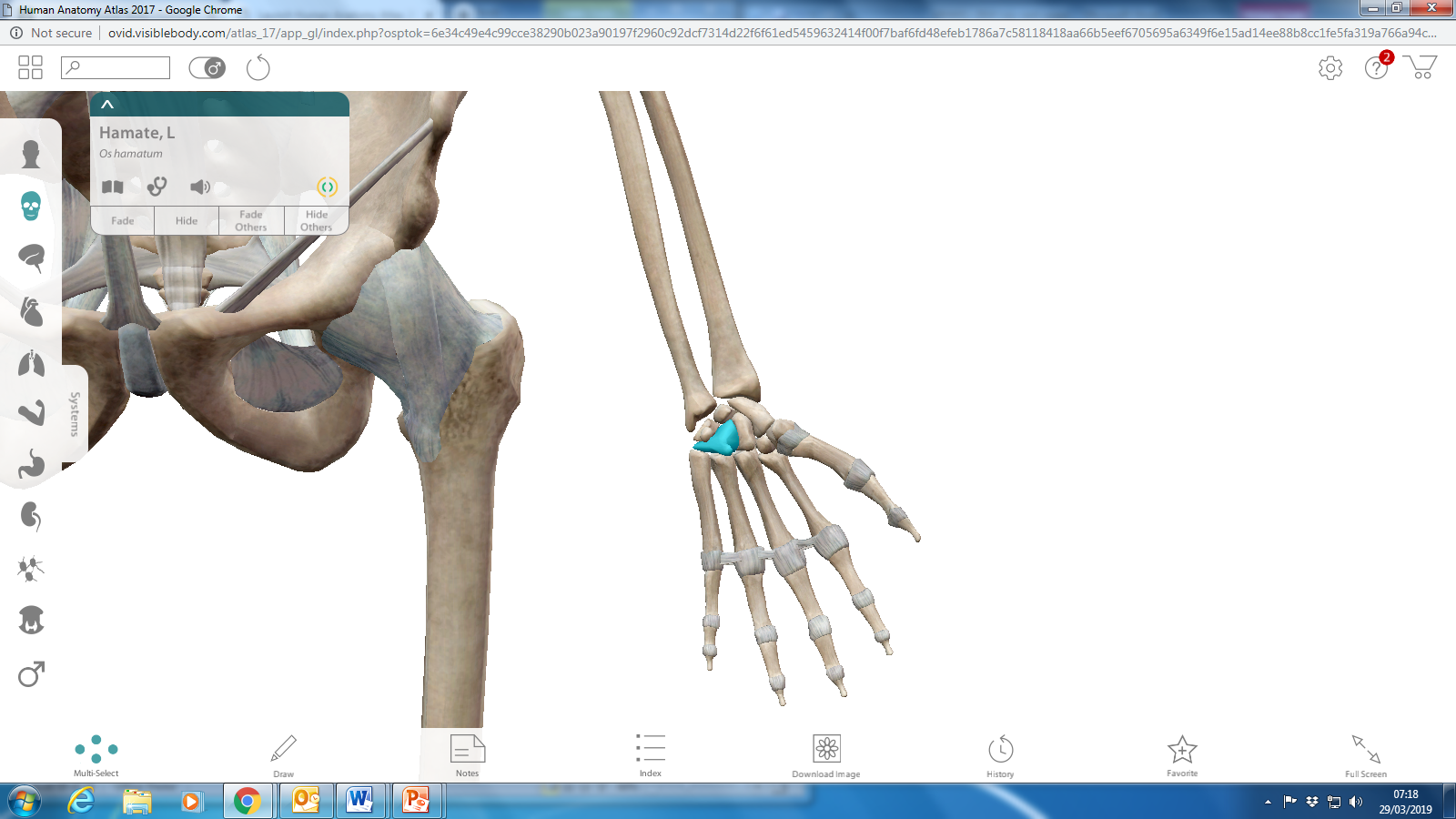 LunateScaphoid HamatePisiformWhich of the structures below pass through the Axilla?Lumbar plexusSacral plexusBrachial plexus Cervical plexusWhich muscle sits most superficial… Psoas MajorIliacus PectineusRectus Femoris Where does the Scalenus Posterior muscle insert in to? Medial end of the Clavicle Lateral end of the Clavicle1st rib 2nd rib What is the function of the transverse ligament found in the hip? To reduce the amount of hip flexionIt attaches to the proximal aspect of the femoral head and supplies the femur with nutrientsTo complete the acetabulum inferiorly to increase stabilityTo limit excessive internal rotationWhat is the name given to the most distal point of the sternum?Acromial processJugular notchXiphoid processSternal notchHow many floating ribs do we have in total? 2468Which of these muscles concentrically externally rotates the glenohumeral joint? InfraspinatusPectoralis MinorSubscapularisBrachioradialis What are the articulating surfaces of the Subtalar joint? The superior calcaneus with the inferior surface of the talusThe inferior surface of the tibia, articular facet on the distal fibula and the trochlea surface of the talus.  Between the distal tibia and fibula The tibia condyles and the posterior surface of the patella What is the nerve innervation for the Gluteus Maximus?Sciatic nerveInferior gluteal nerveSuperior gluteal nerveObturator nerveName the landmark that the arrow is pointing at.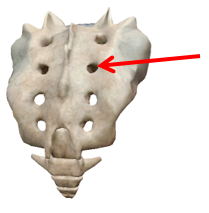 Median crestSacral hiatus Sacral foraminaTransverse ridges In the lumbar spine, what is the unique bony landmark which is an attachment for the Multifidus muscle? Spinous processTransverse processLamina Mammillary processWhat is the generic name given for the soft tissue structure found round the edge of the glenoid fossa and the acetabulum fossa? LabrumTriangular fibrocartilage complex Meniscus AponeurosisWhat muscle has an insertion into the base of the calcaneus and assists in dorsiflexion?Tibialis anterior Tibialis posteriorPlantarisSoleusWhat is the soft tissue structure, located on the anterior trunk, which inserts into the linea alba along with the rectus abdominus tendon?Flexor retinaculum External Oblique aponeurosis Interosseus membrane Thoracolumbar fascia Which ligament is highlighted in blue? 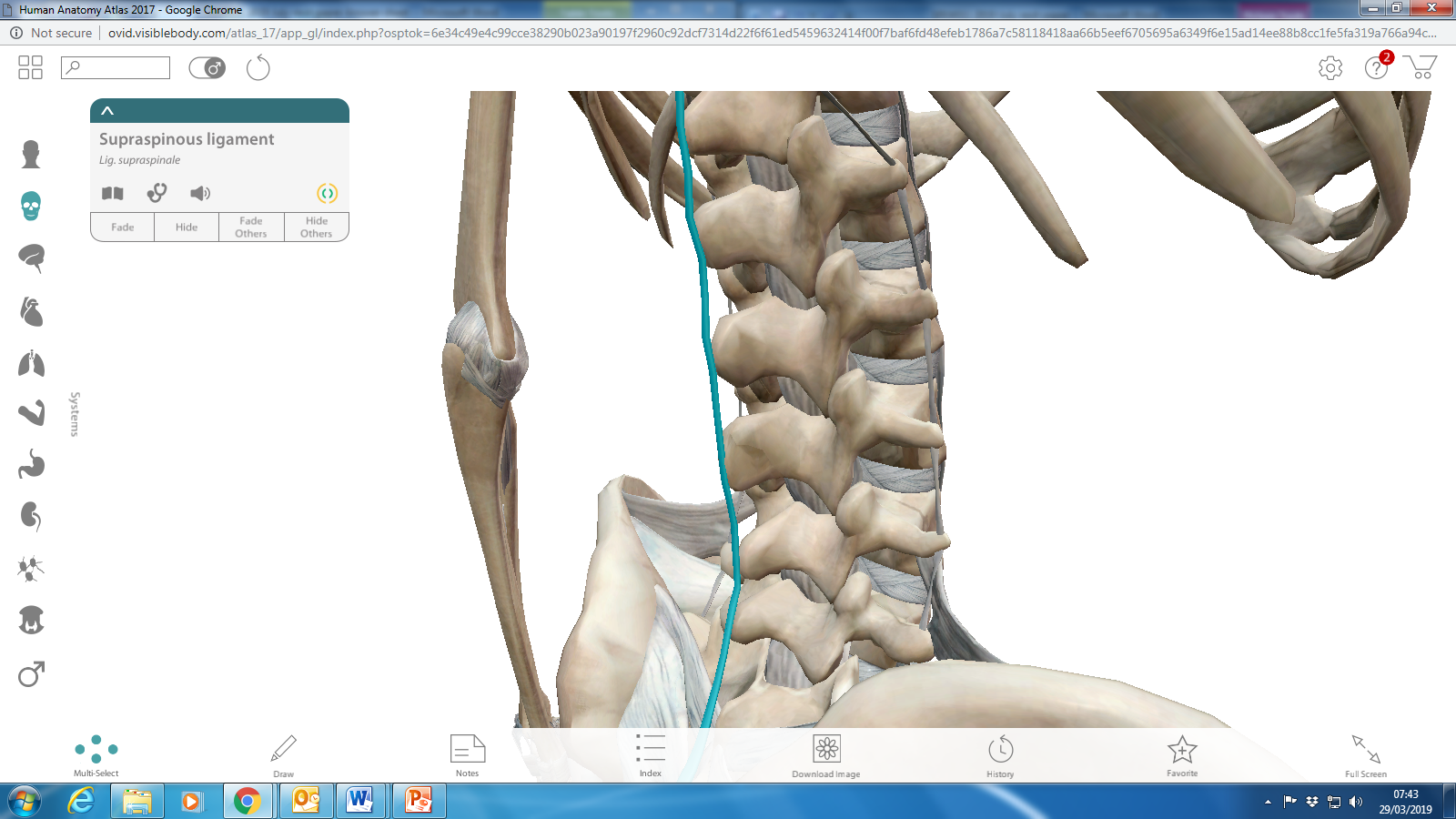 Ligamentum flavum Intertransverse ligament Supraspinous ligamentAnterior longitudinal ligamentHow many pairs of spinal nerves are present in the cervical spine? 678None of the aboveTriquetral normally has which other bone firmly attached?LunateTrapezoidRadiusPisiformSection TwoPlease answer ALL of the questions below in the answer book provided. Name the origin, insertion and nerve supply for the muscles found in the Rotator cuff group (12 marks) The hip joint is a very stable joint - why? Discuss the structures which create this stability (4 marks) What is the joint classification for the apophyseal joints and what movements does it allow? (2 marks) What structures pass through the Cubital fossa at the elbow? (3 marks) Describe the nerve pathway of the Ulnar nerve. (3 marks)List the Quadricep muscles along with their origin and insertion points. (7 marks) Name all muscles which extend the cervical spine. (4 marks)Name and describe the joints where the ribs articulate with the thoracic vertebra (3 marks) Name the ligaments found that the Sternoclavicular joint (4 marks) Discuss how the abdominal muscles are layered from deep to superficial. (4 marks) What is the origin, insertion, action and nerve supply of the Biceps Brachii muscle? (4 marks)END OF EXAMINATIONSRE4011  Clinical Human AnatomyAnswer Sheet to Multiple Choice QuestionsReg. Number ……………………………………..Insert your letter to your answer next to the question numberPlease attached this to your exam script with the treasury tag providedQuestion NumberAnswer (a, b, c or d)1234567891011121314151617181920212223242526272829303132333435363738394041424344454647484950